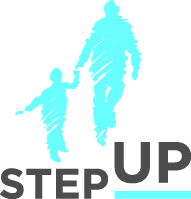 This certifies that                                            attended the 2 hour Educational Needs of Foster Youth and Youth Experiencing Homelessness – McKinney-Vento, Fostering Connections, ESSA, and Beyond Webinar Training on March 22, 2017.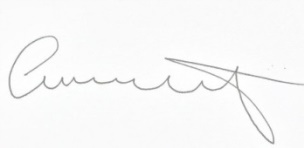 Attendee Signature				       Angie Schwartz